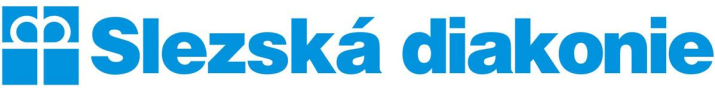 SILOE Ostrava, domov se zvláštním režimemRolnická 55, Ostrava-Nová Ves, 709 00Tel.: +420 739 680 160, +420 733 142 425E-mail: siloe.domov@slezskadiakonie.cz, siloe@slezskadiakonie.czŽádost o poskytování pobytové sociální službyJméno, příjmení, titul žadatele:...................................................................................Datum narození:............................................................................................................Adresa trvalého bydliště:.............................................................................................…………………………………………………………………………………........................Místo současného pobytu:..........................................................................................………………………………………………………………………………………………….Svéprávnost (způsobilost právně jednat): vyberte jednu z možnostížadatel je svéprávný a je schopen jednat samostatněžadatel je svéprávný, ale již není schopen jednat samostatně žadatel je svéprávný, ale má zastoupení na základě ověřené plné mocižadatel má omezenou svéprávnost a soudně ustanoveného opatrovníkaKontakt na opatrovníka/zplnomocněnce zájemce (jméno a příjmení+ telefonický kontakt):Přiložte prosím kopii rozhodnutí soudu o ustanovení opatrovníka či kopii ověřené plné moci…………………………………………………………………………………………………..........................................................................................................................................Kontakt na pečující osobu (jméno a příjmení + telefonický a e-mailový kontakt): ...........................……………………………………………………………..........................Stručný důvod využití služby: ..................................................................................………………………………………………………………………………………………….………………………………………………………………………………………………….Je mě diagnostikována porucha paměti?ANO				NEZákladní informace o zdravotním stavu (např. porucha orientace, problémy s mobilitou, závratě, mdloby, dieta předepsaná lékařem apod.) :........................................................................................................................................……………………………………………………………………………………………….....…………………………………………………………………………………………………..Výše příspěvku na péči (nepovinný údaj): ..................................................................Příjem žadatele a jeho výše (nepovinný údaj): ………………………………………….Mám zájem:Jednolůžkový pokoj			Dvoulůžkový pokojSvým podpisem žadatel souhlasí se zařazením žádosti do evidence žádostí o sociální službu a to v případě, že v době podání žádosti má poskytovatel sociální služby naplněnou kapacitu.Podpis žadatele:………………………………………………………………………..Podpis zástupce/pečující osoby:………………………………………..	Žádost přijala dne: ……………………..K žádosti přiložte:  aktuální lékařskou zprávuformulář Informace o zpracování osobních údajů pro účely jednání se                              zájemcem o poskytování sociální služby střediska SILOE Ostrava, domov                              se zvláštním režimem (možnost stáhnout na našich webových stránkách)Žádost o poskytování sociální služby je evidována v kanceláři sociálního pracovníka. Doba uchování dokumentu je stanovena nejdéle pět let od podání žádosti. V případě, že smlouva nebude uzavřena, dochází ke skartaci dokumentu po 5 letech od data podání žádosti. 